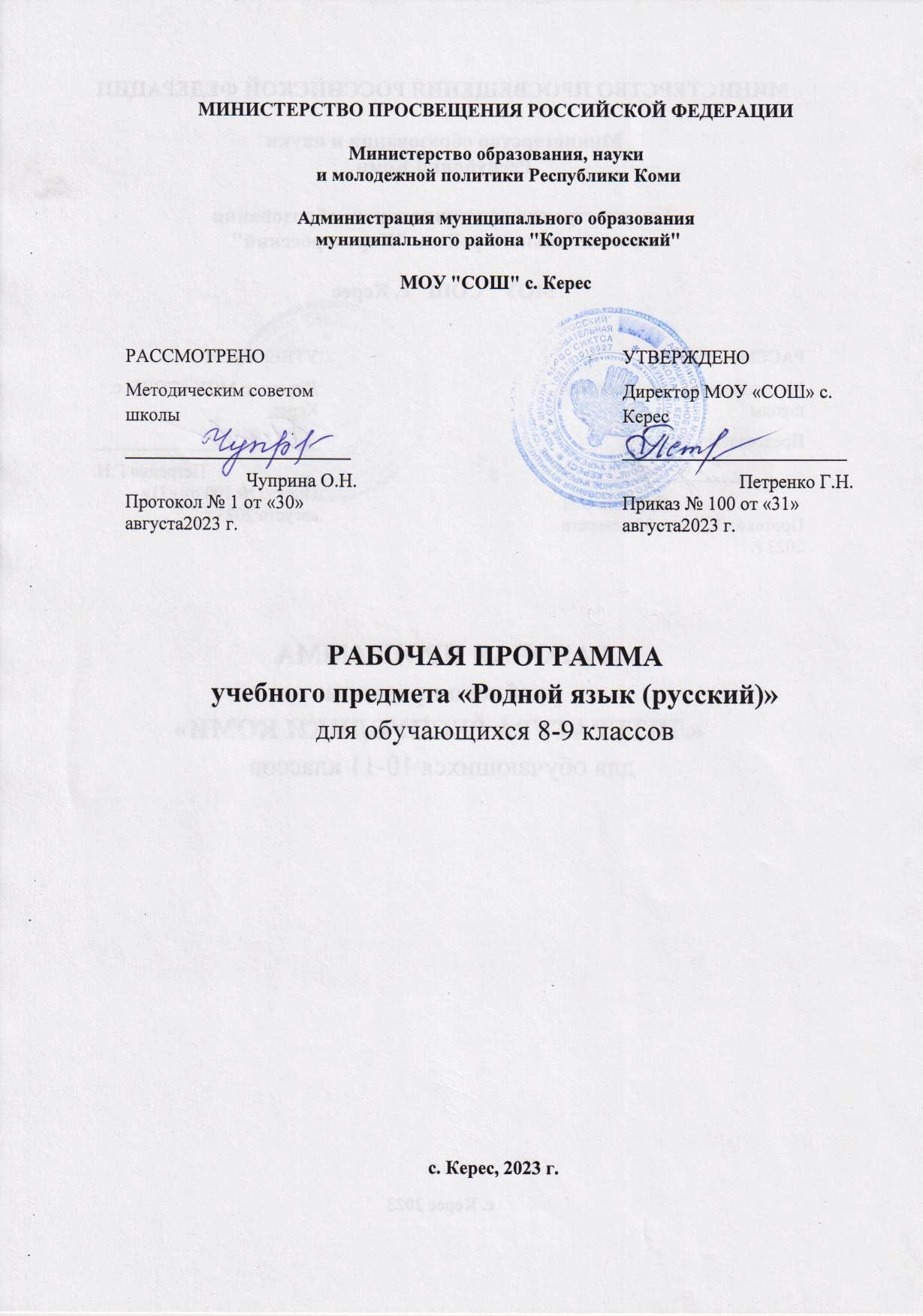 ПОЯСНИТЕЛЬНАЯ ЗАПИСКАПримерная рабочая программа по родному языку (русскому) на уровне основного общего образования подготовлена на основе Федерального государственного образовательного стандарта основного общего образования (Приказ Минпросвещения России от 31.05.2021 г. № 287, зарегистрирован Министерством юстиции Российской Федерации 05.07.2021 г., № 64101) (далее — ФГОС ООО), Концепции преподавания русского языка и литературы в Российской Федерации (утверждена распоряжением Правительства Российской Федерации от 9 апреля 2016 г.№ 637-р), а также Примерной программы воспитания с учётом распределённых по классам проверяемых требований к результатам освоения Основной образовательной программы основного общего образования.Примерная рабочая программа разработана с целью оказания методической помощи учителю русского языка в создании рабочей программы по учебному предмету, ориентированной на современные тенденции в школьном образовании и активные методики обучения.Примерная рабочая программа позволит учителю:реализовать в процессе преподавания родного языка (русского) современные подходы к достижению личностных, метапредметных и предметных результатов обучения, сформулированных в Федеральном государственном образовательном стандарте основного общего образования;определить и структурировать планируемые результаты обучения и содержание учебного предмета «Родной язык (русский)» по годам обучения в соответствии с ФГОС ООО; Примерной основной образовательной программой основного общего образования (в редакции протокола № 1/20 от 4 февраля 2020 г. федерального учебно-методического объединения по общему образованию); Примерной программой воспитания (одобрена решением федерального учебно-методического объединения по общему образованию, протокол от 2 июня 2020 г.№ 2/20);разработать календарно-тематическое планирование с учётом особенностей конкретного класса, используя рекомендованное примерное распределение учебного времени на изучение определённого раздела/темы, а также предложенные основные виды учебной деятельности для освоения учебного материала разделов/тем курса.Личностные и метапредметные результаты представлены с учётом особенностей преподавания курса русского языка в основной общеобразовательной школе.ОБЩАЯ ХАРАКТЕРИСТИКА УЧЕБНОГО ПРЕДМЕТА«РОДНОЙЯЗЫК (РУССКИЙ)»Содержание программы обеспечивает достижение результатов освоения основной образовательной программы основного общего образования в части требований, заданных Федеральным государственным образовательным стандартом основного общего образования к предметной области «Родной язык и родная литература». Программа ориентирована на сопровождение и поддержку курса русского языка, входящего в предметную область «Русский язык и литература». Цели курса русского языка в рамках образовательной области «Родной язык и родная литература» имеют специфику, обусловленную дополнительным по своему содержанию характером курса, а также особенностями функционирования русского языка в разных регионах Российской Федерации.Курс «Родной язык (русский)» направлен на удовлетворение потребности обучающихся в изучении родного языка как инструмента познания национальной культуры и самореализации в ней. Учебный предмет «Родной язык (русский)» не ущемляет права обучающихся, изучающих иные родные языки (не русский). Поэтому учебное время, отведённое на изучение данной дисциплины, не может рассматриваться как время для углублённого изучения основного курса «Русский язык».В содержании курса «Родной язык (русский)» предусматривается расширение сведений, имеющих отношение не к внутреннему системному устройству языка, а к вопросам реализации языковой системы в речи‚ внешней стороне существования языка: к многообразным связям русского языка с цивилизацией и культурой, государством и обществом. Программа учебного предмета отражает социокультурный контекст существования русского языка, в частности те языковые аспекты, которые обнаруживают прямую, непосредственную культурно-историческую обусловленность.ЦЕЛИ ИЗУЧЕНИЯ УЧЕБНОГО ПРЕДМЕТА«РОДНОЙ ЯЗЫК (РУССКИЙ)»Целями изучения родного языка (русского) по программам основного общего образования являются:воспитание гражданина и патриота; формирование российской гражданской идентичности в поликультурном и многоконфессиональном обществе; развитие представлений о родном русском языке как духовной, нравственной и культурной ценности народа; осознание национального своеобразия русского языка; формирование познавательного интереса, любви, уважительного отношения к русскому языку, а через него — к родной культуре; воспитание ответственного отношения к сохранению и развитию родного языка, формирование волонтёрской позиции в отношении популяризации родного языка; воспитание уважительного отношения к культурам и языкам народов России; овладение культурой межнационального общения;расширение знаний о национальной специфике русскогоязыка и языковых единицах, прежде всего о лексике и фразеологии с национально-культурным компонентом значения; о таких явлениях и категориях современного русского литературного языка, которые обеспечивают его нормативное, уместное, этичное использование в различных сферах и ситуациях общения; об основных нормах русского литературного языка; о национальных особенностях русского речевого этикета;совершенствование коммуникативных умений и культуры речи, обеспечивающих свободное владение русским литературным языком в разных сферах и ситуациях его использования; обогащение словарного запаса и грамматического строя речи учащихся; развитие готовности и способности к речевому взаимодействию и взаимопониманию, потребности к речевому самосовершенствованию;совершенствование познавательных и интеллектуальных умений опознавать, анализировать, сравнивать, классифицировать языковые факты, оценивать их с точки зрения нормативности, соответствия ситуации и сфере общения;совершенствование текстовой деятельности; развитие умений функциональной грамотности осуществлять информационный поиск, извлекать и преобразовывать необходимую информацию; понимать и использовать тексты разных форматов (сплошной, несплошной текст, инфографика и др.);развитие проектного и исследовательского мышления, приобретение практического опыта исследовательской работы по родному языку (русскому), воспитание самостоятельности в приобретении знаний.МЕСТО УЧЕБНОГО ПРЕДМЕТА «РОДНОЙ ЯЗЫК (РУССКИЙ)» В УЧЕБНОМ ПЛАНЕВ соответствии с Федеральным государственным образовательным стандартом основного общего образования учебный предмет «Родной язык (русский)» входит в предметную область«Родной язык и родная литература» и является обязательным для изучения.Содержание учебного предмета «Родной язык (русский)», представленное в Примерной рабочей программе, соответствует ФГОС ООО, Примерной основной образовательной программе основного общего образования. Учебным планом на изучение предмета отводится 34 часа , по 17 часов в 8 и 9 классах.СОДЕРЖАНИЕ УЧЕБНОГО ПРЕДМЕТА8 КЛАССРаздел 1. Язык и культураИсконно русская лексика: слова общеиндоевропейского фонда, слова праславянского (общеславянского) языка, древнерусские (общевосточнославянские) слова, собственно русские слова. Собственно русские слова как база и основной источник развития лексики русского литературного языка.Роль старославянизмов в развитии русского литературного языка и их приметы. Стилистически нейтральные, книжные, устаревшие старославянизмы.Иноязычная лексика в разговорной речи, современной публицистике, в том числе в дисплейных текстах.Речевой этикет. Благопожелание как ключевая идея речевого этикета. Речевой этикет и вежливость. «Ты» и «вы» в русском речевом этикете и в западноевропейском, американском речевых этикетах. Специфика приветствий у русских и других народов.Раздел 2. Культура речиОсновные орфоэпические нормы современного русского литературного языка. Типичные орфоэпические ошибки в современной речи: произношение гласных [э], [о] после мягких согласных и шипящих; безударный [о] в словах иноязычного происхождения; произношение парных по твёрдости-мягкости согласных перед е в словах иноязычного происхождения; произношение безударного [а] после ж и ш; произношение сочетания чн и чт; произношение женских отчеств на -ична, -инична; произношение твёрдого [н] перед мягкими [ф’] и [в’]; произношение мягкого [н] перед ч и щ.Типичные акцентологические ошибки в современной речи. Основные лексические нормы современного русского литературного языка. Терминология и точность речи. Нормы употребления терминов в научном стиле речи. Особенности употребления терминов в публицистике, художественной литературе, разговорной речи. Типичные речевые ошибки‚ связанные с употреблением терминов. Нарушение точности словоупотребления заимствованных слов.Основные грамматические нормы. Отражение вариантов грамматической нормы в современных грамматических словарях и справочниках. Варианты грамматической нормы согласования сказуемого с подлежащим. Типичные грамматические ошибки в согласовании и управлении.Активные процессы в речевом этикете. Новые варианты приветствия и прощания, возникшие в СМИ: изменение обращений‚ использования собственных имён. Этикетные речевые тактики и приёмы в коммуникации‚ помогающие противостоять речевой агрессии. Синонимия речевых формул.Раздел 3. Речь. Речевая деятельность. ТекстЭффективные приёмы слушания. Предтекстовый, текстовый и послетекстовый этапы работы.Основные способы и средства получения и переработки информации.Структура аргументации: тезис, аргумент. Способы аргументации. Правила эффективной аргументации.Доказательство и его структура. Прямые и косвенные доказательства. Способы опровержения доводов оппонента: критика тезиса, критика аргументов, критика демонстрации.Разговорная речь. Самохарактеристика, самопрезентация, поздравление.Научный стиль речи. Специфика оформления текста как результата проектной (исследовательской) деятельности. Реферат. Слово на защите реферата. Учебно-научная дискуссия. Стандартные обороты речи для участия в учебно-научной дискуссии.Язык художественной литературы. Сочинение в жанре письма другу (в том числе электронного), страницы дневника.9 КЛАССРаздел 1. Язык и культураРусский язык как зеркало национальной культуры и истории народа (обобщение). Примеры ключевых слов (концептов) русской культуры, их национально-историческая значимость. Крылатые слова и выражения (прецедентные тексты) из произведений художественной литературы, кинофильмов, песен, рекламных текстов и т. п.Развитие языка как объективный процесс. Общее представление о внешних и внутренних факторах языковых изменений, об активных процессах в современном русском языке (основные тенденции, отдельные примеры). Стремительный рост словарного состава языка: активизация процесса заимствования иноязычных слов, «неологический бум» — рождение новых слов, изменение значений и переосмысление имеющихся в языке слов, их стилистическая переоценка, создание новой фразеологии.Раздел 2. Культура речиОсновные орфоэпические нормы современного русского литературного языка (обобщение). Активные процессы в области произношения и ударения. Отражение произносительных вариантов в современных орфоэпических словарях.Основные лексические нормы современного русского литературного языка (обобщение). Лексическая сочетаемость слова и точность. Свободная и несвободная лексическая сочетаемость. Типичные ошибки‚ связанные с нарушением лексической сочетаемости.Речевая избыточность и точность. Тавтология. Плеоназм. Типичные ошибки‚ связанные с речевой избыточностью.Современные толковые словари. Отражение вариантов лексической нормы в современных словарях. Словарные пометы. Основные грамматические нормы современного русского литературного языка (обобщение). Отражение вариантов граммаической нормы в современных грамматических словарях исправочниках. Словарные пометы.Типичные грамматические ошибки в предложно-падежном управлении. Нормы употребления причастных и деепричастных оборотов‚ предложений с косвенной речью; типичные ошибки в построении сложных предложений.Этика и этикет в интернет-общении. Этикет интернет-переписки. Этические нормы, правила этикета интернет-дискуссии, интернет-полемики. Этикетное речевое поведение в ситуациях делового общения.Раздел 3. Речь. Речевая деятельность. ТекстРусский язык в Интернете. Правила информационной безопасности при общении в социальных сетях. Контактное и дистантное общение.Виды преобразования текстов: аннотация, конспект. Использование графиков, диаграмм, схем для представления информации.Разговорная речь. Анекдот, шутка.Официально-деловой стиль. Деловое письмо, его структурные элементы и языковые особенности.Учебно-научный стиль. Доклад, сообщение. Речь оппонента на защите проекта.Публицистический стиль. Проблемный очерк.Язык художественной литературы. Диалогичность в художественном произведении. Текст и интертекст. Афоризмы. Прецедентные тексты.ПЛАНИРУЕМЫЕ РЕЗУЛЬТАТЫ ОСВОЕНИЯ ПРОГРАММЫ ПО РУССКОМУ ЯЗЫКУ (РОДНОМУ) НА УРОВНЕ ОСНОВНОГО ОБЩЕГО ОБРАЗОВАНИЯЛИЧНОСТНЫЕ РЕЗУЛЬТАТЫЛичностные результаты освоения Примерной рабочей программы по родному языку (русскому) на уровне основного общего образования достигаются в единстве учебной и воспитательной деятельности в соответствии с традиционными российскими социокультурными и духовно-нравственными ценностями, принятыми в обществе правилами и нормами поведения и способствуют процессам самопознания, самовоспитания и саморазвития, формирования внутренней позиции личности.Личностные результаты освоения Примерной рабочей программы по родному языку (русскому) для основного общего образования должны отражать готовность обучающихся руководствоваться системой позитивных ценностных ориентаций и расширение опыта деятельности на её основе и в процессе реализации основных направлений воспитательной деятельности, в том числе в части:гражданского воспитания:готовность к выполнению обязанностей гражданина и реализации его прав, уважение прав, свобод и законных интересов других людей; активное участие в жизни семьи, образовательной организации, местного сообщества, родного края, страны, в том числе в сопоставлении с ситуациями, отражёнными в литературных произведениях, написанных на русском языке; неприятие любых форм экстремизма, дискриминации; понимание роли различных социальных институтов в жизни человека; представление об основных правах, свободах и обязанностях гражданина, социальных нормах и правилах межличностных отношений в поликультурном и многоконфессиональном обществе, формируемое в том числе на основе примеров из литературных произведений, написанных на русском языке; готовность к разнообразной совместной деятельности, стремление к взаимопониманию и взаимопомощи; активное участие в школьном самоуправлении; готовность к участию в гуманитарной деятельности (помощь людям, нуждающимся в ней; волонтёрство);патриотического воспитания:осознание российской гражданской идентичности в поликультурном и многоконфессиональном обществе, понимание роли русского языка как государственного языка Российской Федерации и языка межнационального общения народов России; проявление интереса к познанию русского языка, к истории и культуре Российской Федерации, культуре своего края, народов России в контексте учебного предмета «Родной язык (русский)»; ценностное отношение к русскому языку, к достижениям своей Родины — России, к науке, искусству, боевым подвигам и трудовым достижениям народа, в том числе отражённым в художественных произведениях; уважение к символам России, государственным праздникам, историческому и природному наследию и памятникам, традициям разных народов, проживающих в родной стране;духовно-нравственного воспитания:ориентация на моральные ценности и нормы в ситуациях нравственного выбора; готовность оценивать своё поведение, в том числе речевое, и поступки, а также поведение и поступки других людей с позиции нравственных и правовых норм с учётом осознания последствий поступков; активное неприятие асоциальных поступков; свобода и ответственность личности в условиях индивидуального и общественного пространства;эстетического воспитания:восприимчивость к разным видам искусства, традициям и творчеству своего и других народов; понимание эмоционального воздействия искусства; осознание важности художественной культуры как средства коммуникации и самовыражения; осознание важности русского языка как средства коммуникации и самовыражения; понимание ценности отечественного и мирового искусства, роли этнических культурных традиций и народного творчества; стремление к самовыражению в разных видах искусства;физического воспитания, формирования культуры здоровья и эмоционального благополучия:осознание ценности жизни с опорой на собственный жизненный и читательский опыт; ответственное отношение к своему здоровью и установка на здоровый образ жизни (здоровое питание, соблюдение гигиенических правил, сбалансированный режим занятий и отдыха, регулярная физическая активность); осознание последствий и неприятие вредных привычек (употребление алкоголя, наркотиков, курение) и иных форм вреда для физического и психического здоровья; соблюдение правил безопасности, в том числе навыки безопасного поведения в интернет-среде в процессе школьного языкового образования;способность адаптироваться к стрессовым ситуациям и меняющимся социальным, информационным и природным условиям, в том числе осмысляя собственный опыт и выстраивая дальнейшие цели;умение принимать себя и других не осуждая;умение осознавать своё эмоциональное состояние и эмоциональное состояние других, использовать адекватные языковые средства для выражения своего состояния, в том числе опираясь на примеры из литературных произведений, написанных на русском языке; сформированность навыков рефлексии, признание своего права на ошибку и такого же права другого человека;трудового воспитания:установка на активное участие в решении практических задач (в рамках семьи, школы, города, края) технологической и социальной направленности, способность инициировать, планировать и самостоятельно выполнять такого рода деятельность;интерес к практическому изучению профессий и труда различного рода, в том числе на основе применения изучаемого предметного знания и ознакомления с деятельностью филологов, журналистов, писателей; уважение к труду и результатам трудовой деятельности; осознанный выбор и построение индивидуальной траектории образования и жизненных планов с учётом личных и общественных интересов и потребностей; умение рассказать о своих планах на будущее;экологического воспитания:ориентация на применение знаний из области социальных и естественных наук для решения задач в области окружающей среды, планирования поступков и оценки их возможных последствий для окружающей среды; умение точно, логично выражать свою точку зрения на экологические проблемы;повышение уровня экологической культуры, осознание глобального характера экологических проблем и путей их решения; активное неприятие действий, приносящих вред окружающей среде, в том числе сформированное при знакомстве с литературными произведениями, поднимающими экологические проблемы; активное неприятие действий, приносящих вред окружающей среде; осознание своей роли как гражданина и потребителя в условиях взаимосвязи природной, технологической и социальной сред; готовность к участию в практической деятельности экологической направленности;ценности научного познания:ориентация в деятельности на современную систему научных представлений об основных закономерностях развития человека, природы и общества, взаимосвязях человека с природной и социальной средой; закономерностях развития языка; овладение языковой и читательской культурой, навыками чтения как средства познания мира; овладение основными навыками исследовательской деятельности с учётом специфики школьного языкового образования; установка на осмысление опыта, наблюдений, поступков и стремление совершенствовать пути достижения индивидуального и коллективного благополучия. Личностные результаты, обеспечивающие адаптацию обучающегося к изменяющимся условиям социальной и природной среды:освоение обучающимися социального опыта, основных социальных ролей, норм и правил общественного поведения, форм социальной жизни в группах и сообществах, включая семью, группы, сформированные по профессиональной деятельности, а также в рамках социального взаимодействия с людьми из другой культурной среды;способность обучающихся к взаимодействию в условиях неопределённости, открытость опыту и знаниям других; способность действовать в условиях неопределённости, повышать уровень своей компетентности через практическую деятельность, в том числе умение учиться у других людей, получать в совместной деятельности новые знания, навыки и компетенции из опыта других;навык выявления и связывания образов, способность формировать новые знания, способность формулировать идеи, понятия, гипотезы об объектах и явлениях, в том числе ранее не известных, осознавать дефицит собственных знаний и компетенций, планировать своё развитие;умение оперировать основными понятиями, терминами и представлениями в области концепции устойчивого развития, анализировать и выявлять взаимосвязь природы, общества и экономики, оценивать свои действия с учётом влияния на окружающую среду, достижения целей и преодоления вызовов, возможных глобальных последствий;способность осознавать стрессовую ситуацию, оценивать происходящие изменения и их последствия, опираясь на жизненный, речевой и читательский опыт; воспринимать стрессовую ситуацию как вызов, требующий контрмер; оценивать ситуацию стресса, корректировать принимаемые решения и действия; формулировать и оценивать риски и последствия, формировать опыт, уметь находить позитивное в сложившейся ситуации; быть готовым действовать в отсутствие гарантий успеха.МЕТАПРЕДМЕТНЫЕ РЕЗУЛЬТАТЫОвладение универсальными учебными познавательными действиями.Базовые логические действия:выявлять и характеризовать существенные признаки языковых единиц, языковых явлений и процессов;устанавливать существенный признак классификации языковых единиц (явлений), основания для обобщения и сравнения, критерии проводимого анализа; классифицировать языковые единицы по существенному признаку;выявлять закономерности и противоречия в рассматриваемых фактах, данных и наблюдениях; предлагать критерии для выявления закономерностей и противоречий;выявлять дефицит информации, необходимой для решения поставленной учебной задачи;выявлять причинно-следственные связи при изучении языковых процессов; делать выводы с использованием дедуктивных и индуктивных умозаключений, умозаключений по аналогии, формулировать гипотезы о взаимосвязях;самостоятельно выбирать способ решения учебной задачи при работе с разными типами текстов, разными единицами языка, сравнивая варианты решения и выбирая оптимальный вариант с учётом самостоятельно выделенных критериев.Базовые исследовательские действия:использовать вопросы как исследовательский инструмент познания в языковом образовании;формулировать вопросы, фиксирующие несоответствие между реальным и желательным состоянием ситуации, и самостоятельно устанавливать искомое и данное;формировать гипотезу об истинности собственных суждений и суждений других, аргументировать свою позицию, мнение;составлять алгоритм действий и использовать его для решения учебных задач;проводить по самостоятельно составленному плану небольшое исследование по установлению особенностей языковых единиц, процессов, причинно-следственных связей и зависимостей объектов между собой;оценивать на применимость и достоверность информацию, полученную в ходе лингвистического исследования (эксперимента);самостоятельно формулировать обобщения и выводы по результатам проведённого наблюдения, исследования; владеть инструментами оценки достоверности полученных выводов и обобщений;прогнозировать возможное дальнейшее развитие процессов, событий и их последствия в аналогичных или сходных ситуациях, а также выдвигать предположения об их развитии в новых условиях и контекстах.Работа с информацией:применять различные методы, инструменты и запросы при поиске и отборе информации с учётом предложенной учебной задачи и заданных критериев;выбирать, анализировать, интерпретировать, обобщать и систематизировать информацию, представленную в текстах, таблицах, схемах;использовать различные виды аудирования и чтения для оценки текста с точки зрения достоверности и применимости содержащейся в нём информации и усвоения необходимой информации с целью решения учебных задач;использовать смысловое чтение для извлечения, обобщения и систематизации информации из одного или нескольких источников с учётом поставленных целей;находить сходные аргументы (подтверждающие или опровергающие одну и ту же идею, версию) в различных информационных источниках;самостоятельно выбирать оптимальную форму представления информации (текст, презентация, таблица, схема) и иллюстрировать решаемые задачи несложными схемами, диаграммами, иной графикой и их комбинациями в зависимости от коммуникативной установки;оценивать надёжность информации по критериям, предложенным учителем или сформулированным самостоятельно;эффективно запоминать и систематизировать информацию.Овладение универсальными учебными коммуникативными действиями.Общение:воспринимать и формулировать суждения, выражать эмоции в соответствии с условиями и целями общения; выражать себя (свою точку зрения) в диалогах и дискуссиях, в устной монологической речи и в письменных текстах;распознавать невербальные средства общения, понимать значение социальных знаков;знать и распознавать предпосылки конфликтных ситуаций и смягчать конфликты, вести переговоры;понимать намерения других, проявлять уважительное отношение к собеседнику и в корректной форме формулировать свои возражения;в ходе диалога/дискуссии задавать вопросы по существу обсуждаемой темы и высказывать идеи, нацеленные на решение задачи и поддержание благожелательности общения;сопоставлять свои суждения с суждениями других участников диалога, обнаруживать различие и сходство позиций;публично представлять результаты проведённого языкового анализа, выполненного лингвистического эксперимента, исследования, проекта;самостоятельно выбирать формат выступления с учётом цели презентации и особенностей аудитории и в соответствии с ним составлять устные и письменные тексты с использованием иллюстративного материала.Совместная деятельность:понимать и использовать преимущества командной и индивидуальной работы при решении конкретной проблемы, обосновывать необходимость применения групповых форм взаимодействия при решении поставленной задачи;принимать цель совместной деятельности, коллективно планировать и выполнять действия по её достижению: распределять роли, договариваться, обсуждать процесс и результат совместной работы; уметь обобщать мнения нескольких людей, проявлять готовность руководить, выполнять поручения, подчиняться;планировать организацию совместной работы, определять свою роль (с учётом предпочтений и возможностей всех участников взаимодействия), распределять задачи между членами команды, участвовать в групповых формах работы (обсуждения, обмен мнениями, «мозговой штурм» и иные);выполнять свою часть работы, достигать качественный результат по своему направлению и координировать свои действия с действиями других членов команды;оценивать качество своего вклада в общий продукт по критериям, самостоятельно сформулированным участниками взаимодействия; сравнивать результаты с исходной задачей и вклад каждого члена команды в достижение результатов, разделять сферу ответственности и проявлять готовность к представлению отчёта перед группой.Овладение универсальными учебными регулятивными действиями.Самоорганизация:выявлять проблемы для решения в учебных и жизненных ситуациях;ориентироваться в различных подходах к принятию решений (индивидуальное, принятие решения в группе, принятие решения группой);самостоятельно составлять алгоритм решения задачи (или его часть), выбирать способ решения учебной задачи с учётом имеющихся ресурсов и собственных возможностей, аргументировать предлагаемые варианты решений;самостоятельно составлять план действий, вносить необходимые коррективы в ходе его реализации;делать выбор и брать ответственность за решение.Самоконтроль:владеть разными способами самоконтроля (в том числе речевого), самомотивации и рефлексии;давать адекватную оценку учебной ситуации и предлагать план её изменения;предвидеть трудности, которые могут возникнуть при решении учебной задачи, и адаптировать решение к меняющимся обстоятельствам;объяснять причины достижения (недостижения) результата деятельности; понимать причины коммуникативных неудач и уметь предупреждать их, давать оценку приобретённому речевому опыту и корректировать собственную речь с учётом целей и условий общения; оценивать соответствие результата цели и условиям общения.Эмоциональный интеллект:развивать способность управлять собственными эмоциями и эмоциями других;выявлять и анализировать причины эмоций; понимать мотивы и намерения другого человека, анализируя речевую ситуацию; регулировать способ выражения собственных эмоций.Принятие себя и других:осознанно относиться к другому человеку и его мнению; признавать своё и чужое право на ошибку;принимать себя и других не осуждая; проявлять открытость;осознавать невозможность контролировать всё вокруг.ПРЕДМЕТНЫЕ РЕЗУЛЬТАТЫ8 классЯзык и культура:иметь представление об истории развития лексического состава русского языка, характеризовать лексику русского языка с точки зрения происхождения (в рамках изученного, с использованием словарей);комментировать роль старославянского языка в развитии русского литературного языка; характеризовать особенности употребления старославянизмов в современном русском языке (в рамках изученного, с использованием словарей);характеризовать заимствованные слова по языку-источнику (из славянских и неславянских языков), времени вхождения (самые древние и более поздние) (в рамках изученного, с использованием словарей); сфере функционирования;определять значения лексических заимствований последних десятилетий и особенности их употребления в разговорной речи, современной публицистике, в том числе в дисплейных текстах; оценивать целесообразность их употребления; целесообразно употреблять иноязычные слова;комментировать исторические особенности русского речевого этикета (обращение); характеризовать основные особенности современного русского речевого этикета;использовать толковые словари, словари иностранных слов, фразеологические словари, словари пословиц и поговорок, крылатых слов и выражений; словари синонимов, антонимов; учебные этимологические словари; грамматические словари и справочники, орфографические словари, справочники по пунктуации (в том числе мультимедийные).Культура речи:различать варианты орфоэпической и акцентологической нормы; употреблять слова с учётом произносительных и стилистических вариантов современной орфоэпической нормы;иметь представление об активных процессах современного русского языка в области произношения и ударения (в рамках изученного);употреблять слова в соответствии с их лексическим значением и требованием лексической сочетаемости; соблюдать нормы употребления синонимов‚ антонимов‚ омонимов‚ паронимов;корректно употреблять термины в текстах учебно-научного стиля, в публицистических и художественных текстах (в рамках изученного);анализировать и оценивать с точки зрения норм современного русского литературного языка чужую и собственную речь; корректировать речь с учётом её соответствия основным нормам современного литературного языка;распознавать типичные ошибки согласования и управления в русском языке; редактировать предложения с целью исправления синтаксических грамматических ошибок;характеризовать и оценивать активные процессы в речевом этикете (в рамках изученного); использовать приёмы, помогающие противостоять речевой агрессии; соблюдать русскую этикетную вербальную и невербальную манеру общения;использовать толковые, орфоэпические словари, словари синонимов, антонимов, паронимов; грамматические словари и справочники, в том числе мультимедийные; использовать орфографические словари и справочники по пунктуации.Речь. Речевая деятельность. Текст:использовать разные виды речевой деятельности для решения учебных задач; владеть умениями информационной переработки прослушанного или прочитанного текста; основными способами и средствами получения, переработки ипреобразования информации; использовать графики, диаграммы, план, схемы для представления информации;использовать основные способы и правила эффективной аргументации в процессе учебно-научного общения; стандартные обороты речи и знание правил корректной дискуссии; участвовать в дискуссии;анализировать структурные элементы и языковые особенности письма как жанра публицистического стиля речи; создавать сочинение в жанре письма (в том числе электронного);создавать тексты как результат проектной (исследовательской) деятельности; оформлять результаты проекта (исследования), представлять их в устной и письменной форме;строить устные учебно-научные сообщения различных видов, составлять рецензию на реферат, на проектную работу одноклассника, доклад; принимать участие в учебно-научной дискуссии;владеть правилами информационной безопасности при общении в социальных сетях.9 классЯзык и культура:понимать и истолковывать значения русских слов с национально-культурным компонентом (в рамках изученного), правильно употреблять их в речи; иметь представление о русской языковой картине мира; приводить примеры национального своеобразия, богатства, выразительности родного русского языка; анализировать национальное своеобразие общеязыковых и художественных метафор;иметь представление о ключевых словах русской культуры; комментировать тексты с точки зрения употребления в них ключевых слов русской культуры (в рамках изученного);понимать и истолковывать значения фразеологических оборотов с национально-культурным компонентом; анализировать и комментировать историю происхождения фразеологических оборотов; уместно употреблять их; распознавать источники крылатых слов и выражений (в рамках изученного); правильно употреблять пословицы, поговорки, крылатые слова и выражения в различных ситуациях речевого общения (в рамках изученного);характеризовать влияние внешних и внутренних факторов изменений в русском языке (в рамках изученного); иметь представление об основных активных процессах в современном русском языке (основные тенденции, отдельные примеры в рамках изученного);комментировать особенности новых иноязычных заимствований в современном русском языке; определять значения лексических заимствований последних десятилетий;характеризовать словообразовательные неологизмы по сфере употребления и стилистической окраске; целесообразно употреблять иноязычные слова;объяснять причины изменения лексических значений слов и их стилистической окраски в современном русском языке (на конкретных примерах);использовать толковые словари, словари иностранных слов, фразеологические словари, словари пословиц и поговорок, крылатых слов и выражений; словари синонимов, антонимов; учебные этимологические словари; грамматические словари и справочники, орфографические словари, справочники по пунктуации (в том числе мультимедийные).Культура речи:понимать и характеризовать активные процессы в области произношения и ударения (в рамках изученного); способы фиксации произносительных норм в современных орфоэпических словарях;различать варианты орфоэпической и акцентологической нормы; соблюдать нормы произношения и ударения в отдельных грамматических формах самостоятельных частей речи (в рамках изученного); употреблять слова с учётом произносительных вариантов современной орфоэпической нормы;употреблять слова в соответствии с их лексическим значением и требованием лексической сочетаемости (в рамках изученного); опознавать частотные примеры тавтологии и плеоназма;соблюдать синтаксические нормы современного русского литературного языка: предложно-падежное управление; построение простых предложений‚ сложных предложений разных видов; предложений с косвенной речью;распознавать и исправлять типичные ошибки в предложно-падежном управлении; построении простых предложений‚ сложных предложений разных видов; предложений с косвенной речью;анализировать и оценивать с точки зрения норм, вариантов норм современного русского литературного языка чужую и собственную речь; корректировать речь с учётом её соответствия основным нормам и вариантам норм современного литературного языка;использовать при общении в интернет-среде этикетные формы и устойчивые формулы‚ принципы этикетного общения, лежащие в основе национального русского речевого этикета; соблюдать нормы русского этикетного речевого поведения в ситуациях делового общения;использовать толковые, орфоэпические словари, словари синонимов, антонимов, паронимов; грамматические словари и справочники, в том числе мультимедийные; использовать орфографические словари и справочники по пунктуации.Речь. Речевая деятельность. Текст:пользоваться различными видами чтения (просмотровым, ознакомительным, изучающим, поисковым) учебно-научных, художественных, публицистических текстов различных функционально-смысловых типов, в том числе сочетающих разные форматы представления информации (инфографика, диаграмма, дисплейный текст и др.);владеть умениями информационной переработки прослушанного или прочитанного текста; основными способами и средствами получения, переработки и преобразования информации (аннотация, конспект); использовать графики, диаграммы, схемы для представления информации;анализировать структурные элементы и языковые особенности анекдота, шутки; уместно использовать жанры разговорной речи в ситуациях неформального общения;анализировать структурные элементы и языковые особенности делового письма;создавать устные учебно-научные сообщения различных видов, отзыв на проектную работу одноклассника; принимать участие в учебно-научной дискуссии;понимать и использовать в собственной речевой практике прецедентные тексты;анализировать и создавать тексты публицистических жанров (проблемный очерк);создавать тексты как результат проектной (исследовательской) деятельности; оформлять реферат в письменной форме и представлять его в устной и письменной форме;владеть правилами информационной безопасности при общении в социальных сетях.ТЕМАТИЧЕСКОЕ ПЛАНИРОВАНИЕ8 класс9 КЛАССПОУРОЧНОЕ ПЛАНИРОВАНИЕ8 класс9 классУЧЕБНО-МЕТОДИЧЕСКОЕ ОБЕСПЕЧЕНИЕ ОБРАЗОВАТЕЛЬНОГО ПРОЦЕССАОБЯЗАТЕЛЬНЫЕ УЧЕБНЫЕ МАТЕРИАЛЫ ДЛЯ УЧЕНИКА1. Русский родной язык. 8 класс: учеб. для общеобразоват. организаций  / О.М. Александрова и др. – М.: Просвещение, 2021. – 128 с. 2. Русский родной язык. 9 класс: учеб. для общеобразоват. организаций  / О.М. Александрова и др. – М.: Просвещение, 2021. – 128 с. МЕТОДИЧЕСКИЕ МАТЕРИАЛЫ ДЛЯ УЧИТЕЛЯВоробьёв В.В., Саяхова Л.Г. Русский язык в диалоге культур: учебное пособие\ элективный курс для 10-11 классов школ гуманитарного профиля. М.: Ладомир, 2006Давлетбаева Р.Г. Лингвокультурологический словарь для школьников. Диалог языков и культур \\ Под ред доктора пед. Наук, проф. Л.Г. Саяховой. – Уфа: Китап, 2003Муллагалиева Л.К. Реалии русской культуры. Лингвокультурологический словарь: учебное пособие для учащихся средних школ и учителей русского языка\ Под редакцией профессора Л.Г. Cаяховой.- Уфа: БИРО,2001Самситова Л.Х. Реалии башкирской культуры: Словарь безэквивалентной лексики башкирского языка/ Под ред. Проф. М.В. Зайнуллина и проф. Л.Г. Саяховой. Уфа, 1999Смолицкий В.Г. Русь избяная. - М., 1993Саяхова Л.Г Методическое руководство к учебнику «Слово» для 5 класса.-Уфа: Китап,2002Сипинёв Ю.А., Сипинёва И.А.Русская культура и словесность. Уч.-метод., культурологич. И литературовед. Пособие. Часть вторая.-«Специальная литература», 1997Соколова Л.В. Некрылова А.Ф. Воспитание ребёнка в русских традициях.- М.: Айрис-пресс, 2003Степанов Ю.С. Константы: словарь русской культуры: опыт исследования. – М., 1997Фасмер М. Этимологический словарь русского языка: в 4т. – СПб, 1996Хисаметдинова Ф.Г., Шарипова З.Я., Нагаева Л.Г. Родной Башкортостан. – Уфа: Китап, 1992Шанский Н.М., Зимин В.И., Филлипов А.В. Школьный фразеологический словарь русского языка: 5-11 классы.-М.,1995Шанский Н.М., Боброва Т.А. Школьный этимологический словарь русского языка: Значение и происхождение слов.-2е изд.- М.: Дрофа; Рус. Яз., 1997ЦИФРОВЫЕ ОБРАЗОВАТЕЛЬНЫЕ РЕСУРСЫИ РЕСУРСЫ СЕТИ ИНТЕРНЕТСправочные, научные материалы: http://www.ruscorpora.ru  – Национальный корпус русского языка – информационно-справочная система, основанная на собрании русских текстов в электронной формеhttp://etymolog.ruslang.ru /– Этимология и история русского языкаwww.mapryal.org/  – МАПРЯЛ – международная ассоциация преподавателей русского языка и литературыhttp://philology.ru/default.htm  – Русский филологический порталhttp://russkiyjazik.ru  – Энциклопедия «Языкознание»http://mlis.ru  – Методико-литературный интернет-сервис (МЛИС) создается как виртуальное пространство, аккумулирующее научный, методический, педагогический опыт, актуальный для современного учителя литературыЭлектронные библиотеки, архивы, пособия: www.feb-web.ru/  – Фундаментальная электронная библиотека «Русская литература и фольклор» (ФЭБ). Полнотекстовая информационная система по произведениям русской словесности, библиографии, научные исследования и историко-биографические работыhttp://philology.ruslibrary.ru  – Электронная библиотека специальной филологической литературыhttp://philology.ruslibrary.ru  – Электронная библиотека специальной филологической литературыwww.gumer.info/bibliotek_Buks/Literat/Index_Lit.php / – Электронная библиотека Гумер. Литературоведениеhttp://magazines.russ.ru/  – Журнальный зал – литературно-художественные и гуманитарные русские журналы, выходящие в России и за рубежомhttp://lib.prosv.ru  – «Школьная библиотека» – проект издательства «Просвещение» – вся школьная программа по литературе на одном сайтеhttp://bibliotekar.ru/pisateli/index.htm/ – «Библиотекарь.Ру» – электронная библиотека нехудожественной литературы по русской и мировой истории, искусству, культуре. Великие писателиwww.licey.net/lit/poet20 / – В.П. Крючков «Русская поэзия 20 века»: Учебное пособиеwww.gutov.ru/lifshitz/texts/ocherk/ork-sod.htm / – М. Лифшиц «Очерки русской культуры»http://www.hi-edu.ru/e-books/xbook107/01/index.html?part-005.htm/  – Валгина, Н.С. Современный русский язык: электронный учебникИздательский дом «Первое сентября»: http://rus.1september.ru / – Электронная версия газеты «Русский язык». Сайт для учителей «Я иду на урок русского языка»http://lit.1september.ru / – Электронная версия газеты «Литература». Сайт для учителей «Я иду на урок литературы»http://festival.1september.ru/subjects/8  – Фестиваль педагогических идей «Открытый урок». Преподавание русского языкаhttp://festival.1september.ru/subjects/9  – Фестиваль педагогических идей «Открытый урок». Преподавание литературыФедеральный портал «Российское образование»: http://www.edu.ru/modules.php?op=modload&name=Web_Links&file=index&l_op=viewlink&cid=299&fids[]=279 / – Каталог образовательных ресурсов по русскому языкуwww.edu.ru/modules.php?op=modload&name=Web_Links&file=index&l_op=viewlin... –  Каталог образовательных ресурсов по литературеhttp://litera.edu.ru/  – Коллекция: русская и зарубежная литература для школыЕдиное окно доступа к образовательным интернет-ресурсам:http://window.edu.ru/window/catalog?p_rubr=2.1.21/  – Ресурсы по русскому языкуhttp://window.edu.ru/window/catalog?p_rubr=2.1.10/  – Ресурсы по литературеЕдиная коллекция цифровых образовательных ресурсов (ЦОР):http://school-collection.edu.ru/catalog/rubr/8f5d7210-86a6-11da-a72b-0800200c9a66/15577/?/  – Русский языкhttp://school-collection.edu.ru/catalog/rubr/8f5d7210-86a6-11da-a72b-0800200c9a66/16038/?&sort / – ЛитератураМетодические материалы:www.uchportal.ru / – Учительский портал. Уроки, презентации, контрольные работы, тесты, компьютерные программы, методические разработки по русскому языку и литературеwww.Ucheba.com/  – Образовательный портал «Учеба»: «Уроки» (www.uroki.ru), «Методики» (www.metodiki.ru), «Пособия» (www.posobie.ru)www.pedved.ucoz.ru/  – Образовательный сайт «PedVeD» – помощь учителю-словеснику, студенту-филологуhttp://www.portal-slovo.ru/philology / – Филология на портале "Слово" (Русский язык; литература; риторика; методика преподавания)www.uroki.net/docrus.htm / – Сайт «Uroki.net». Для учителя русского языка и литературы: поурочное и тематическое планирование, открытые уроки, контрольные работы, методические разработки, конспекты уроков, презентацииhttp://collection.edu.ru/default.asp?ob_no=16970 / – Российский образовательный портал. Сборник методических разработок для школы по русскому языку и литературеwww.a4format.ru/  – Виртуальная библиотека «Урок в формате a4». Русская литература XVIII–XX веков (для презентаций, уроков и ЕГЭ)www.metodkabinet.eu/PO/PO_menu_RussYaz.html/  – Проект «Методкабинет». Учителю русского языка и литературы (www.metodkabinet.eu/PO/PO_menu_Litera.html)www.it-n.ru/communities.aspx?cat_no=2168&tmpl=com  – Сеть творческих учителей. Информационные технологии на уроках русского языка и литературыhttp://school.iot.ru/  – Интернет-обучение. Сайт методической поддержки учителейhttp://slovesnikural.narod.ru / – Уральское отделение Российской академии образования. Институт филологических исследований и образовательных стратегий «Словесник»http://infoteka.intergu.ru/index.asp?main=res#/  – Инфотека методических материалов по литературеhttp://person.edu.ru/default.asp?ob_no=2465 / – Учительские находки: конкурс методических разработок для школыhttp://www.wiki.vladimir.i-edu.ru/  - Сообщество учителей-словесниковСайты педагогов русского языка и литературы: http://uchitel.cuba-vision.com/index.asp/   – Образовательный сайт учителя русского языка и литературы Р.М. Леонтьевой (разработки уроков, презентации, интерактивные тесты).№п/пНаименование разделов и тем программыКоличество часовКоличество часовКоличество часовЭлектронные (цифровые) образовательные ресурсы№п/пНаименование разделов и тем программыВсегоКонтрольныеработыПрактические работыЭлектронные (цифровые) образовательные ресурсыРаздел 1. Язык и культура.Раздел 1. Язык и культура.Раздел 1. Язык и культура.Раздел 1. Язык и культура.Раздел 1. Язык и культура.Раздел 1. Язык и культура.1.Язык и культура.100https://edsoo.ru/metodicheskie-materialy/tipovoj-komplekt-dokumentov/2. Старославянизмы и их роль в развитии русского литературного языка100https://edsoo.ru/metodicheskie-materialy/tipovoj-komplekt-dokumentov/3.Иноязычные слова в разговорной речи, дисплейных текстах, современной публицистике100https://edsoo.ru/metodicheskie-materialy/tipovoj-komplekt-dokumentov/4.Речевой этикет в русской культуре и его основные особенности.Русский  человекв обращении к другим100https://edsoo.ru/metodicheskie-materialy/tipovoj-komplekt-dokumentov/5.Развитие лексического состава русского языка: история и современность.100https://edsoo.ru/metodicheskie-materialy/tipovoj-komplekt-dokumentov/Раздел 2. Культура речи. Раздел 2. Культура речи. Раздел 2. Культура речи. Раздел 2. Культура речи. Раздел 2. Культура речи. Раздел 2. Культура речи. 1.Основные орфоэпические нормы современного русского литературного языка. Типичные орфоэпические и акцентологические ошибки в современной речи100https://edsoo.ru/metodicheskie-materialy/tipovoj-komplekt-dokumentov/2.Основные лексические нормы современного русского литературного языка. Терминология и точность речи100https://edsoo.ru/metodicheskie-materialy/tipovoj-komplekt-dokumentov/3.Основные грамматические нормы. Типичные грамматические ошибкив согласовании и управлении100https://edsoo.ru/metodicheskie-materialy/tipovoj-komplekt-dokumentov/4.Особенности современного речевого этикета100https://edsoo.ru/metodicheskie-materialy/tipovoj-komplekt-dokumentov/Раздел 3. Речь. Речевая деятельность. Текст. Раздел 3. Речь. Речевая деятельность. Текст. Раздел 3. Речь. Речевая деятельность. Текст. Раздел 3. Речь. Речевая деятельность. Текст. Раздел 3. Речь. Речевая деятельность. Текст. Раздел 3. Речь. Речевая деятельность. Текст. 1.Информация: способыи средства её получения и переработки. Слушание как вид речевой деятельности. Эффективные приёмы слушания200https://edsoo.ru/metodicheskie-materialy/tipovoj-komplekt-dokumentov/2.Аргументация. Правила эффективной аргументации. Доказатель- ство и его структура.Виды доказа- тельств.200https://edsoo.ru/metodicheskie-materialy/tipovoj-komplekt-dokumentov/3.Разговорная речь. Самопрезентация100https://edsoo.ru/metodicheskie-materialy/tipovoj-komplekt-dokumentov/4.Научный стиль речи. Реферат.Учебно-научная дискуссия100https://edsoo.ru/metodicheskie-materialy/tipovoj-komplekt-dokumentov/5.Язык художественной литературы. Сочинение в жанре письма100https://edsoo.ru/metodicheskie-materialy/tipovoj-komplekt-dokumentov/6.ПРОМЕЖУТОЧНАЯ АТТЕСТАЦИЯ.110https://edsoo.ru/metodicheskie-materialy/tipovoj-komplekt-dokumentov/ОБЩЕЕ КОЛИЧЕСТВО ЧАСОВ ПО ПРОГРАММЕ. ОБЩЕЕ КОЛИЧЕСТВО ЧАСОВ ПО ПРОГРАММЕ. ОБЩЕЕ КОЛИЧЕСТВО ЧАСОВ ПО ПРОГРАММЕ. ОБЩЕЕ КОЛИЧЕСТВО ЧАСОВ ПО ПРОГРАММЕ. ОБЩЕЕ КОЛИЧЕСТВО ЧАСОВ ПО ПРОГРАММЕ. ОБЩЕЕ КОЛИЧЕСТВО ЧАСОВ ПО ПРОГРАММЕ. 1710№п/пНаименование разделов и тем программыКоличество часовКоличество часовКоличество часовЭлектронные (цифровые) образовательные ресурсы№п/пНаименование разделов и тем программыВсегоКонтрольные работыПрактические работыЭлектронные (цифровые) образовательные ресурсыРаздел 1.  ЯЗЫК И КУЛЬТУРАРаздел 1.  ЯЗЫК И КУЛЬТУРАРаздел 1.  ЯЗЫК И КУЛЬТУРАРаздел 1.  ЯЗЫК И КУЛЬТУРАРаздел 1.  ЯЗЫК И КУЛЬТУРАРаздел 1.  ЯЗЫК И КУЛЬТУРА1.Отражение в русском языке культуры и истории русского народа.Ключевые слова русской культуры100https://edsoo.ru/metodicheskie-materialy/tipovoj-komplekt-dokumentov/2. Крылатые слова и выражения в русском  языке100https://edsoo.ru/metodicheskie-materialy/tipovoj-komplekt-dokumentov/3.Развитие русского языка как закономерный процесс100https://edsoo.ru/metodicheskie-materialy/tipovoj-komplekt-dokumentov/4.Активизация процесса заимствования иноязычных слов. Словообразовательные неологизмыв современном русском языке100https://edsoo.ru/metodicheskie-materialy/tipovoj-komplekt-dokumentov/5.Переосмысление значений слов в современном русском языке. Стилистическая переоценка словв современном русском литературном языке200https://edsoo.ru/metodicheskie-materialy/tipovoj-komplekt-dokumentov/Раздел 2.  Культура речиРаздел 2.  Культура речиРаздел 2.  Культура речиРаздел 2.  Культура речиРаздел 2.  Культура речиРаздел 2.  Культура речи1.Основные орфоэпические нормы современного русского литературного языка.Активные процессы в областипроизношения и ударения100https://edsoo.ru/metodicheskie-materialy/tipovoj-komplekt-dokumentov/2.Основные лексические нормы современного русского литературного языка.Лексическая сочетаемость слова и точность100https://edsoo.ru/metodicheskie-materialy/tipovoj-komplekt-dokumentov/3.Основные грамматические нормы современного русского литературного языка. Типичные ошибкив предложно- падежном управлении, в построении простого осложнённого и сложного предложений100https://edsoo.ru/metodicheskie-materialy/tipovoj-komplekt-dokumentov/4.Речевой этикет в электронной коммуникации, в ситуациях делового общения200https://edsoo.ru/metodicheskie-materialy/tipovoj-komplekt-dokumentov/Раздел 3.  РЕЧЬ. РЕЧЕВАЯ ДЕЯТЕЛЬНОСТЬ. ТЕКСТРаздел 3.  РЕЧЬ. РЕЧЕВАЯ ДЕЯТЕЛЬНОСТЬ. ТЕКСТРаздел 3.  РЕЧЬ. РЕЧЕВАЯ ДЕЯТЕЛЬНОСТЬ. ТЕКСТРаздел 3.  РЕЧЬ. РЕЧЕВАЯ ДЕЯТЕЛЬНОСТЬ. ТЕКСТРаздел 3.  РЕЧЬ. РЕЧЕВАЯ ДЕЯТЕЛЬНОСТЬ. ТЕКСТРаздел 3.  РЕЧЬ. РЕЧЕВАЯ ДЕЯТЕЛЬНОСТЬ. ТЕКСТ1.Русский язык в  Интернете100https://edsoo.ru/metodicheskie-materialy/tipovoj-komplekt-dokumentov/2.Виды преобразования текстовРазговорная речь. Анекдот, шутка100https://edsoo.ru/metodicheskie-materialy/tipovoj-komplekt-dokumentov/3.Официально- деловой стиль. Деловое письмо100https://edsoo.ru/metodicheskie-materialy/tipovoj-komplekt-dokumentov/4.Язык художественной литературы. Прецедентные текстыТекст и способы его представления.200https://edsoo.ru/metodicheskie-materialy/tipovoj-komplekt-dokumentov/5.ПРОМЕЖУТОЧНАЯ АТТЕСТАЦИЯ110https://edsoo.ru/metodicheskie-materialy/tipovoj-komplekt-dokumentov/ОБЩЕЕ КРЛИЧЕСТВО ЧАСОВ ПО ПРОГРАММЕ. ОБЩЕЕ КРЛИЧЕСТВО ЧАСОВ ПО ПРОГРАММЕ. ОБЩЕЕ КРЛИЧЕСТВО ЧАСОВ ПО ПРОГРАММЕ. ОБЩЕЕ КРЛИЧЕСТВО ЧАСОВ ПО ПРОГРАММЕ. ОБЩЕЕ КРЛИЧЕСТВО ЧАСОВ ПО ПРОГРАММЕ. ОБЩЕЕ КРЛИЧЕСТВО ЧАСОВ ПО ПРОГРАММЕ. 1710№ п/пНаименованиеразделов и тем программыКоличество часовКоличество часовКоличество часовЭлектронные (цифровые) образовательные ресурсы№ п/пНаименованиеразделов и тем программыВсегоКонтрольные работыПрактические работыЭлектронные (цифровые) образовательные ресурсыРаздел 1. Язык и культура  Раздел 1. Язык и культура  Раздел 1. Язык и культура  Раздел 1. Язык и культура  Раздел 1. Язык и культура  Раздел 1. Язык и культура  1Исконно-русская лексика и её особенности .1002Старославянизмы и их роль в развитии русского литературного языка100https://edsoo.ru/metodicheskie-materialy/tipovoj-komplekt-dokumentov/3Иноязычные слова в разговорной речи, дисплейных текстах, современной публицистике100https://edsoo.ru/metodicheskie-materialy/tipovoj-komplekt-dokumentov/4Речевой этикет в русской культуре и его основные особенности100https://edsoo.ru/metodicheskie-materialy/tipovoj-komplekt-dokumentov/5Русский человек в обращении к другим100https://edsoo.ru/metodicheskie-materialy/tipovoj-komplekt-dokumentov/РАЗДЕЛ 2. КУЛЬТУРА РЕЧИ  РАЗДЕЛ 2. КУЛЬТУРА РЕЧИ  РАЗДЕЛ 2. КУЛЬТУРА РЕЧИ  РАЗДЕЛ 2. КУЛЬТУРА РЕЧИ  РАЗДЕЛ 2. КУЛЬТУРА РЕЧИ  РАЗДЕЛ 2. КУЛЬТУРА РЕЧИ  6Типичные орфоэпические и акцентологические ошибки в современной речи100https://edsoo.ru/metodicheskie-materialy/tipovoj-komplekt-dokumentov/7Нормы употребления терминов.100https://edsoo.ru/metodicheskie-materialy/tipovoj-komplekt-dokumentov/8Трудные случаи согласования в русском языке100https://edsoo.ru/metodicheskie-materialy/tipovoj-komplekt-dokumentov/9Особенности современного речевого этикета100https://edsoo.ru/metodicheskie-materialy/tipovoj-komplekt-dokumentov/РАЗДЕЛ 3. ТЕКСТРАЗДЕЛ 3. ТЕКСТРАЗДЕЛ 3. ТЕКСТРАЗДЕЛ 3. ТЕКСТРАЗДЕЛ 3. ТЕКСТРАЗДЕЛ 3. ТЕКСТ10Информация: способы и средства её получения и переработки100https://edsoo.ru/metodicheskie-materialy/tipovoj-komplekt-dokumentov/11Слушание как вид речевой деятельности. Эффективные приёмы слушания.100https://edsoo.ru/metodicheskie-materialy/tipovoj-komplekt-dokumentov/12Аргументация. Правила эффективной аргументации100https://edsoo.ru/metodicheskie-materialy/tipovoj-komplekt-dokumentov/13Доказательство и его структура. Виды доказательств. 100https://edsoo.ru/metodicheskie-materialy/tipovoj-komplekt-dokumentov/14Разговорная речь. Самопрезентация.10015Научный стиль речи. Реферат. Учебно-научная дискуссия.100https://edsoo.ru/metodicheskie-materialy/tipovoj-komplekt-dokumentov/16Язык художественной литературы. Сочинение в жанре письма. 100https://edsoo.ru/metodicheskie-materialy/tipovoj-komplekt-dokumentov/17Промежуточная аттестация 110ИТОГО: ИТОГО: 1710№ п/пНаименованиеразделов и тем программыКоличество часовКоличество часовКоличество часовЭлектронные (цифровые) образовательные ресурсы№ п/пНаименованиеразделов и тем программыВсегоКонтрольные работыПрактические работыЭлектронные (цифровые) образовательные ресурсыРаздел 1. Язык и культура  Раздел 1. Язык и культура  Раздел 1. Язык и культура  Раздел 1. Язык и культура  Раздел 1. Язык и культура  Раздел 1. Язык и культура  1Отражение в русском языке культуры и истории русского народа. Ключевые слова русской культуры. 1002Крылатые слова и выражения в русском языке.100https://edsoo.ru/metodicheskie-materialy/tipovoj-komplekt-dokumentov/3Развитие русского языка как закономерный процесс.100https://edsoo.ru/metodicheskie-materialy/tipovoj-komplekt-dokumentov/4Основные тенденции развития современного русского языка100https://edsoo.ru/metodicheskie-materialy/tipovoj-komplekt-dokumentov/5Новые иноязычные заимствования в современном русском языке. Словообразовательные неологизмы в современном русском языке.100https://edsoo.ru/metodicheskie-materialy/tipovoj-komplekt-dokumentov/6Стилистическая переоценка слов в современном русском языке.100https://edsoo.ru/metodicheskie-materialy/tipovoj-komplekt-dokumentov/РАЗДЕЛ 2. КУЛЬТУРА РЕЧИ  РАЗДЕЛ 2. КУЛЬТУРА РЕЧИ  РАЗДЕЛ 2. КУЛЬТУРА РЕЧИ  РАЗДЕЛ 2. КУЛЬТУРА РЕЧИ  РАЗДЕЛ 2. КУЛЬТУРА РЕЧИ  РАЗДЕЛ 2. КУЛЬТУРА РЕЧИ  7Активные процессы в области произношения и ударения 100https://edsoo.ru/metodicheskie-materialy/tipovoj-komplekt-dokumentov/8Трудные случаи лексической сочетаемости100https://edsoo.ru/metodicheskie-materialy/tipovoj-komplekt-dokumentov/9Типичные ошибки в управлении, в построении простого осложненного и сложного предложений100https://edsoo.ru/metodicheskie-materialy/tipovoj-komplekt-dokumentov/10Речевой этикет в деловом общении100https://edsoo.ru/metodicheskie-materialy/tipovoj-komplekt-dokumentov/11Правила сетевого этикета100РАЗДЕЛ 3. ТЕКСТРАЗДЕЛ 3. ТЕКСТРАЗДЕЛ 3. ТЕКСТРАЗДЕЛ 3. ТЕКСТРАЗДЕЛ 3. ТЕКСТРАЗДЕЛ 3. ТЕКСТ12Русский язык в интернете100https://edsoo.ru/metodicheskie-materialy/tipovoj-komplekt-dokumentov/13Виды преобразования текстов. Разговорная речь. Анекдот, шутка.100https://edsoo.ru/metodicheskie-materialy/tipovoj-komplekt-dokumentov/14Официально-деловой стиль. Деловое письмо. 100https://edsoo.ru/metodicheskie-materialy/tipovoj-komplekt-dokumentov/15Научно-учебный подстиль. Доклад, сообщение. 100https://edsoo.ru/metodicheskie-materialy/tipovoj-komplekt-dokumentov/16Публицистический стиль. Проблемный очерк. Язык художественной литературы. Прецедентные тексты. 100https://edsoo.ru/metodicheskie-materialy/tipovoj-komplekt-dokumentov/17Промежуточная аттестация 110ИТОГО: ИТОГО: 1710